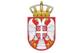 РЕПУБЛИКА СРБИЈАГРАД ВРАЊЕ            ГРАДСКО ВЕЋЕНа основу члана 63. став 21. Статута града Врања („ Службени гласник града Врања“, бр.36/2020) и Програма подршке за спровођење пољопривредне политике и политике руралног развоја на територији града Врања за 2024.годину, („Службени гласник града Врања, број 12/2024), Градско веће града Врања, р а с п и с у ј е:ЈАВНИ  ПОЗИВЗА ПОДНОШЕЊЕ ЗАХТЕВА ЗА ДОДЕЛУ ПОДСТИЦАЈНИХ СРЕДСТАВА У ПОЉОПРИВРЕДИ У 2024.ГОДИНИ НА ТЕРИТОРИЈИ ГРАДА ВРАЊАI    Предмет Јавног позива	Предмет Јавног позива је подношење захтеваза доделу подстицајних  средстава  пољопривредним произвођачима са територије града Врања, у циљу унапређења пољопривредне производње.	Средства опредељена по Јавном позиву планирана су Програмом мера подршке за спровођење пољопривредне политике и политике руралног развоја из буџета града Врања за 2024.годину (у даљем тексту: Програм) и биће реализована у етапама.	Јавним позивом се дефинишу: Корисници подстицајних средстава; Врсте подстицаја; Општи критеријуми за кориснике подстицаја; Посебни критеријуми за кориснике подстицаја,услови и висина подстицајних средстава; Потребна документација за пријаву на Јавни позив; Неприхватљиви трошкови; Права и обавезе корисника подстицајних средстава; Доношење одлуке и закључивање уговора; Објављивање Јавног позива, начин и рок подношења пријаве за доделу подстицајних средстава.IIКорисници подстицајних средставаПраво на подстицаје, под условима и на начин утврђен Програмом, имају: физичка лица– носиоци комерцијалног регистрованог породичног пољопривредног газдинства, са активним статусом, у складу са Законом којим се уређује пољопривредапредузетнициправна лица (привредна друштва, пољопривредна удружења, земљорадничке задруге) и,друга правна лица која имају регистрована пољопривредна газдинства (школе, манастири и цркве)Захтев за доделу подстицаја поднесе носиоци пољопривредних газдинства са пребивалиштем и пољопривредном производњом на територији града Врања, по основу права својине, односно закупа и права на коришћење пољопривредног земљишта, које се налазе на територији града Врања.Подносиоци захтева који нису испунили уговорне обавезе или нису поступили по условима Јавног позива из претходног периода, немају право остваривања финансијске подршке.III    Врсте подстицаја Средства за подстицање развоја пољопривреде могу да се користе као финансијска подршка регистрованим пољопривредним газдинствима за унапређење и проширење пољопривредне производње за следеће инвестиције:Набавка опреме за мужу - апарат за мужуНабавка садног материјала воћа и винове лозе – јабука, шљива, малина, купина, јагода, бресква, крушка, вишња, дуња, кајсија, трешња, леска, орах, боровница и винове лозеНабавка машине за примарну обраду земљишта- плугНабавка машина за допунску обраду земљишта у сектору воће, грожђе, поврће (укључујући печурке) и цвеће - мотокултиватор до 10 KW, међуредни  култиватор, подривач, сетвоспремач, тањирача и тракторске фрезеКуповина  машине за ђубрење земљишта у сектору воће, грожђе, поврће (укључујући печурке) и цвеће - расипач минералног ђубрива до 500 литараНабавка машина за заштиту биља у сектору воће, грожђе, поврће (укључујући печурке) и цвеће – тракторске прскалице и атомизериНабавка машина за примарну обраду земљишта у сектору остали усеви (житарице, индустријско, ароматично и зачинско биље и др.) - плугНабавка машина за допунску обраду земљишта у сектору остали усеви (житарице, индустријско, ароматично и зачинско биље и др.) - међуредни култиватор, подривачи, сетвоспремачи, тањираче и тракторске фрезе Набавка машина за ђубрење земљишта у сектору остали усеви (житарице, индустријско, ароматично и зачинско биље и др.) - расипач минералног ђубрива до 500 литараНабавка машина за заштиту биљаод болести, корова и штеточина у сектору остали усеви (житарице, индустријско, ароматично и зачинско биље и др.) - тракторске прскалицеТрошкови контроле и сертификације у органској производњиИнвестирање за унапређење и развој руралне инфраструктуре и услуга - ископ/   бушење бунараIV    Општи критеријуми за кориснике подстицајаОпшти критеријуми за кориснике свих врста подстицаја су:да је носилац регистрованог пољопривредног газдинства уписан у Регистар, са активним статусом, пребивалиштем и производњом на територији града Врањада је измирио пореске обавезе према локалној самоуправи (ЛПА)да не постоји захтев за исто улагање у другим јавним фондовимада достави комплетну документацију по објављеном Јавном позиву, а најкасније до утврђеног рокaV    Посебни критеријуми за кориснике подстицаја, услови и висина подстицајних средставаПодносилац захтева може поднети само један захтев за доделу подстицајних средстава у оквиру овог јавног позива и може остварити право на подстицај за само једну од свих горе наведених инвестиција.VI    Потребна документација за пријављивање на Јавни позивОсновна документација за подстицаје из тачке 1, 2, 3, 4, 5, 6, 7, 8, 9, 10,11 и 12(одељак III Врсте подстицаја)читко попуњен захтев носиоца РПГ са обавезним потписомизводи и потврде из апликације е-Аграр: извод - подаци о пољопривредном газдинству; извод - структура биљне производње; потврда о активном статусу пољопривредног газдинства;уверење локалне пореске администрације о измиреним пореским обавезама ЛПА (оригинал)фотокопија важеће личне карте или електронски очитана лична карта подносиоца захтеваготовински и фискални рачун за набавку предметне инвестиције који гласи на име носиоца пољопривредног газдинства (готовински рачун за:куповину опреме и механизације, садница и бушење/ископ бунара)доказ о извршеном плаћању предметне инвестиције из 2024. године и то: потврда о преносу средстава или извод, оверени од стране банке (у случају када је физичко лице извршило готовинско плаћање или плаћање картицом доставља се фискални рачун) (оригинал)број наменског рачуна код банке за регистровано пољопривредно газдинство    (фотокопија картице текућег рачуна банке)Посебна документацијаза подстицаје из тачке 1, 3, 4, 5, 6, 7, 8 , 9 и 10 (одељак III Врсте подстицаја)отпремница за набављену предметну инвестицију (за коју је, у складу са посебним прописима, утврђена обавеза издавања отпремнице) (оригинал)гарантни лист или изјава о саобразности (за извршену набавку предметне опреме и механизације, за коју је утврђена обавеза издавања гарантног листа, односно изјаву добављача да иста не подлеже обавези издавања  гарантног листа) (фотокопија)за подстицаје из тачке 1 (одељак III Врсте подстицаја)изводи и потврде из апликације е-Аграр: извод - животиње (за подносиоце захтева за апарат за мужу)за подстицаје из тачке 11 (одељак III Врсте подстицаја)1.   закључен уговор са овлашћеном организацијом о вршењу контроле и сертификације у органској производњи са роком важења за годину за коју се подноси захтев за коришћење подстицаја (копија)за подстицаје из тачке 12 (одељак III Врсте подстицаја)извод из катастра непокретности са подацима о власништву на катастарској парцели на којој се врши инвестиција, не старији од 6 месеци; подносилац захтева може доставити тражени извод из катастра или потписану изјаву, којом даје сагласност да Комисија за доделу подстицајних средстава (у даљем тексту: Комисија) прибави по службеној дужности (фотокопија)пресек изведеног стања потписан и оверен од стране извођача радова (тест издашности бунара, геолошки пресек, техничке карактеристике бунара) (оригинал)	рачун за набавку предметне инвестиције из 2024. године који гласи на име носиоца пољопривредног газдинства (готовински рачун за бушење/ископ бунара (оригинал) 	Захтев иприложена документација остају трајно у архиви и не враћају се подносиоцу.	Комисија има право да затражи оригинал документа на увид, за сваки документ за који се доставља фотокопија.VII    Неприхватљиви трошковиПодстицаји не надокнађују:порезе, укључујући порез на додатну вредностцаринске, увозне и остале административне таксе, као и накнада за сагласност од државних институција и јавних предузећатрошкове банкарске провизије, јемства и сличнотрошкове превоза, монтаже и остале оперативни трошковитрошкове куповине половне опреме, механизације и материјаладоприносе у натури (сопствени рад и материјал)набавку предметне инвестиције путем лизинга, цесије, компензације, асигнације или на други начин који представља гашење обавезе путем пребијања дуговатрошкове за бушење/ископ бунара коју врши правно лице које нема ову делатност у делокругу послова које обавља и уколико није у активном статусу у Агенцији за привредне регистредруге радове, односно друга улагања приликом извођења радова на ископу/бушењу бунаратрошкове који се односе на добијање сагласности за ископ/бушење бунара или бушотине, у складу са позитивним законским прописима и трошкове пратећих административних таксиУлагање на катастарској парцели која није у власништву подносиоца захтева – бушење/ископ бунараИстражне бушотинеVIII    Права и обавезе корисника подстицајних средставаКорисник подстицаја дужан је да:закључи Уговор о регулисању међусобних правa и обавеза уговорних странаомогући Комисији вршење надзора и пружи потребне податке и информације и након исплате подстицајних средставасе придржава прописа којима се уређују стандарди квалитета животне средине и заштита добробити животињасе према предмету подстицаја односи у складу са уговорним обавезама и да исти не отуђује пре истека периода од 5(пет) годиначува документацију која се односи на остваривање права на подстицаје, најмање 5(пет) година од дана потписивања уговораврати опредељени износ који је примио,у случају ненаменског коришћења, увећан за износ затезне камате, најкасније у року од 30 (тридесет) дана од дана добијања финансијских средставапружи на увид Комисији за доделу подстицајних средстава сву потребну документацију која се затражи пружи на увид Комисији за контролу коришћења подстицајних средстава сву потребну документацију, достави или припреми податке и материјале који су потребни за вршење послова контроле коришћења подстицајних средставаIX        Доношење одлуке и закључивање уговораКомисија, коју је посебним Решењем формирало Градско веће, прегледава достављене захтеве и утврђује испуњеност услова за доделу подстицаја из Јавног позива, на основу захтева и приложене документације.Комисија ће разматрати сваки потпун, правилно попуњен и благовремено поднешен захтев од стране носиоца пољопривредног газдинства и одлучиваће након датума дефинисаним овим Јавним позивом. Поднешени захтеви ће се разматрати по редоследу приспећа. Добављач (пружилац услуге) и подносилац захтева не смеју да представљају повезана лица при чему се повезаним лицима сматрају: носилац и чланови породичног пољопривредног газдинства, супружници, ванбрачни партнери, крвни сродници у првој линији, крвни сродници у побочној линији закључно са трећим степеном сродства, сродници по тазбини до другог степена сродства, усвојилац и усвојеник, лица између којих је извршен пренос управљачких права и лица која су повезана у смислу закона којим сеуређује порез надобит правних лица. Добављач се мора бавити делатношћу за коју издаје готовински/фискални рачун.Испуњеност услова за остварење права на подстицаје утврђује Комисија, на основу поднетих захтева и пратеће документације.Избор корисника подстицаја вршиће се на основу испуњености услова и до утрошка буџетом опредељених средстава, у складу са Програмом подршке за спровођење пољопривредне политике и политике руралног развоја на територији града Врања за 2024. годину и Јавним позивом.Комисија за контролу коришћења подстицајних средстава у области пољопривреде, након извршене контроле и испуњености свих услова из овог Јавног позива, као и утврђивањем чињеничког стања на лицу места, пре додељивања подстицајних средстава, предлаже Прелиминарну листу корисника подстицаја (у даљем тексту: Прелиминарна листа) и расподелу опредељених средстава подносиоцима захтева.Прелиминарна листа се утврђује у року који не може бити дужи од 60 дана од дана истека рока за подношење захтева и објављује се на званичној интернет страници града Врања: www.vranje.org.rs.Учесници Јавног позива имају право увида на поднете захтеве и приложену документацију по утврђивању Прелиминарне  листе,  у року од 3 (три) данаод дана њеног објављивања.На Прелиминарну листу учесници Јавног позива имају право приговора (у писаној форми) у року од 8 (осам) дана од дана њеног објављивања. Приговор, који мора бити аргументовано образложен, подноси се Градском већу, које доноси Одлуку о решавању приговора у року до 15 (петнаест) дана од дана истека рока за приговор.Након истека рока за приговоре и њихово решавање, Комисија објављује Коначну листу корисника подстицаја (у даљем тексту: Коначна листа) на интернет страници града Врања: www.vranje.org.rs и даје предлог одлуке Градском већу.Градско веће у року до 30 (тридесет) дана доноси Одлуку о избору кандидата који испуњавају услове Јавног позива.Након доношења одлуке Градског већа, градоначелник закључује појединачне Уговоре о међусобним правима и обавезама уговорних страна у складу са Програмом подршке за спровођење пољопривредне политике и политике руралног развоја на територији града Врања за 2024. годину и Правилником о раду Комисије за доделу подстицајних средстава у пољопривреди. Исплата средстава врши се на наменски текући рачун корисника подстицајних средстава, на основу Уговора издатог и потписаног од стране Градоначелника града Врања и корисника подстицајних средства.Уколико корисник подстицаја не испуњава прописане обавезе и ненаменски користи додељена средства, сматраће се кршењем Уговора и основ је за раскид  истог и повраћај укупног износа средстава, са затезном каматом, до дана враћања добијених средстава.Корисник подстицаја дужан је да чува документацију која се односи на остваривање права на подстицаје, најмање 5 (пет) година од дана њихове реализације.X    Објављивање Јавног позива, начин и рок подношења захтева за доделу подстицајних средставаЈавни позив се објављује на огласној табли Градске управе града Врања и на званичном сајту града Врања:www.vranje.org.rsСве потребне информације у вези са Јавним позивом могу се добити у  Канцеларији бр. 37 – Служба за пољопривреду, шумарство, водопривреду и рурални развој Градске управе града Врања, сваког радног дана или на телефон број: 017/ 402-348. Образац захтева се може преузети у писарници Градске управе града Врања, канцеларији број 37 или са званичног сајта града www.vranje.org.rsЗахтеви са комплетном документацијом се предају у затвореној коверти на шалтеру број 1, Писарнице услужног центра Градске управе града Врања или поштом на адресу: Град Врање, улица Краља Милана бр. 1, 17501 Врање.На коверти написати: Захтев за остваривање права  на доделу подстицаја у пољопривреди у 2024. години на територији града Врања, Комисији за доделу подстицајних средстава у пољопривреди, са назнаком „НЕ ОТВАРАТИ“. На полеђини коверте навести податке о подносиоцу захтева: име и презиме, адресу и број телефона.Захтеви послати на било који други начин, факсом, електронском поштом и сл. неће бити разматрани.Рок за подношење захтева са комплетном документацијом за инвестиције у физичку имовину пољопривредних газдинстава - машине и опрема (инвестиције под тачкама од 1, 3-10) је од момента објављивања јавног позива до 31.07.2024. године.Рок за подношење захтева са комплетном документацијом за развој органске производње на територији града Врања (инвестиције под тачком од 11) је од момента објављивања јавног позива до 30.06.2024. године.Рок за подношење захтева са комплетном документацијом за Инвестирање за унапређење и развој руралне инфраструктуре и услуга - ископ/бушење бунара (инвестиција под тачком 12) је од момента објављивања јавног позива до 31.07.2024. годинеРок за подношење захтева за набавку садног материјала воћа и винове лозе – јабука, шљива, малина, купина, јагода, бресква, крушка, вишња, дуња, кајсија, трешња, леска, орах, боровница и винове лозе је од момента објављивања Јавног позива (инвестиција под тачком 2) је од момента објављивања јавног позива до 10.11.2024. године.Захтев и приложена документација се не враћају подносиоцу захтева.РЕПУБЛИКА СРБИЈА                                                                                           Образац 1ГРАД ВРАЊЕГРАДСКО ВЕЋЕЗАХТЕВЗА ДОДЕЛУ ПОДСТИЦАЈНИХ СРЕДСТАВА У ПОЉОПРИВРЕДИ ЗА ИНВЕСТИЦИЈЕ ПОЉОПРИВРЕДНИХ ГАЗДИНСТАВА ЗА – НАБАВКУ МАШИНА, ОПРЕМЕ, САДНОГ МАТЕРИЈАЛА ВОЋА И ВИНОВЕ ЛОЗЕ, ТРОШКОВЕ КОНТРОЛЕ И СЕРТИФИКАЦИЈЕ ОРГАНСКЕ ПРОИЗВОДЊЕ У 2024. ГОДИНИ НА ТЕРИТОРИЈИ ГРАДА ВРАЊАУ Врању, ________  2024. године                                          Потпис подносиоца захтева		   ________________________Напомена:Накнада за захтев у износу од 345,00 динара, (Тарифни број 1) Одлуке о накнадама за услуге које врши Градска управа града Врања (,,Службени гласник Града Врања“, бр. 3/2024), уплаћује се на жиро рачун број 840-742341843-24, модел 97, позив на број 47-114, сврха уплате ,,Накнада за услуге које врши Градска управа града Врања“.РЕПУБЛИКА СРБИЈА                                                                                           Образац 2ГРАД ВРАЊЕГРАДСКО ВЕЋЕЗАХТЕВЗА ДОДЕЛУ ПОДСТИЦАЈНИХ СРЕДСТАВА У ПОЉОПРИВРЕДИ ЗА ИНВЕСТИЦИЈЕ ЗА УНАПРЕЂЕЊЕ И РАЗВОЈ РУРАЛНЕ ИНФРАСТРУКТУРЕ И УСЛУГА – ИСКОП/БУШЕЊЕ БУНАРА/БУШОТИНА У 2024. ГОДИНИ НА ТЕРИТОРИЈИ ГРАДА ВРАЊАУ Врању, ________  2024. године                                          Потпис подносиоца захтева		   ________________________Напомена:Накнада за захтев у износу од 345,00 динара, (Тарифни број 1) Одлуке о накнадама за услуге које врши Градска управа града Врања (,,Службени гласник Града Врања“, бр. 3/2024), уплаћује се на жиро рачун број 840-742341843-24, модел 97, позив на број 47-114, сврха уплате ,,Накнада за услуге које врши Градска управа града Врања“.И З Ј А В АЈа ________________________________________, под пуном моралном, кривичном (име и презиме подносиоца захтева)и материјалном одговорношћу, изјављујем да сам у целости упознат са текстом ЈАВНОГ ПОЗИВА ЗА ПОДНОШЕЊЕ ЗАХТЕВА ЗА ДОДЕЛУ ПОДСТИЦАЈНИХ СРЕДСТАВА У ПОЉОПРИВРЕДИ У 2024. ГОДИНИ НА ТЕРИТОРИЈИ ГРАДА ВРАЊА, као и свим условима овог Јавног позива по коме подносим захтев, те да их у целости прихватам и спреман сам да сносим све последице у случају непоступања у складу са истим.Својим потписом потврђујем и следеће:да сам пре попуњавања захтева исти пажљиво прочитао и разумео, као и да сви су горе наведени подаци тачни;да сам у целости упознат/а са текстом Јавног позива за доделу подстицајних средстава у пољопривреди у 2024. години на територији града Врања;да у 2024. години, не користим и нисам аплицирао за доделу бесповратних подстицајних средстава од стране других буџетских корисника за исту намену која је предмет захтева који сам поднео по Јавном позиву; да немам неизмирених обавеза према градској управи града Врања;да добављач и подносилац захтева не представљају повезана лица при чему се повезаним лицима сматрају: носилац и чланови породичног пољопривредног газдинства, супружници, ванбрачни партнери, крвни сродници у првој линији, крвни сродници у побочној линији закључно са трећим степеном сродства, сродници по тазбини до другог степена сродства, усвојилац и усвојеник, лица између којих је извршен пренос управљачких права и лица која су повезана у смислу закона којим сеуређује порез надобит правних лица;да подносилац захтева није у групи повезаних лица у којој су неки од чланова велика правна лица.	Својим потписом, такође дајем сагласност за коришћење датих података током процеса провере, плаћања и трајања утврђених обавеза.Датум: ________. 2024. год.                       М.П.                        ДАВАЛАЦ ИЗЈАВЕ								     _______________________                                                                                             Потпис носиоца газдинстваРади подношења Захтева за Јавни позив за доделу подстицајних средстава у пољопривреди у 2024.години на територији града Врања, чији ћу бити подносилац, дајем следећу:И  З  Ј  А  В  У1. Сагласан/а сам да Комисија за доделу подстицајних средстава у пољопривреди за потребе поступка може да изврши увид, прибави и обради личне податке, податке члана породице, односно члана породичног домаћинства о чињеницама о којима се води службена евиденција, а који су неопходни у поступку одлучивања.2. Иако је орган обавезан да изврши увид, прибави и обради личне податке, податке члана породице, односно члана породичног домаћинства, изјављујем да ћу сам/а за потребе поступка прибавити све личне податке о чињеницама о којима се води службена евиденција, а који су неопходни за одлучивање.Документ - Потврда локалне пореске администрације да је носилац регистрованог пољопривредног газдинства измирио пореске обавезе према локалној самоуправиЗаокружити број 1 или 2.Потврђујем и да сам упознат са одредбама члана 103. Закона о општем управном поступку („Службени гласник РС“, бр. 18/2016 и 95/2018 – аутентично тумачење), којима је, између осталог,прописано да је орган дужан да по службеној дужности, у складу са законом, врши увид, прибавља и обрађује податке о чињеницама о којима се води службена евиденција, а који су неопходни за одлучивање, да у поступку који се покреће по захтеву странке орган може да врши увид, прибавља и обрађује личне податке о чињеницама о којима се води службена евиденција када је то неопходно за одлучивање, осим ако странка изричито изјави да ће те податке прибавити сама, као и да ако странка у року не поднесе личне податке неопходне за одлучивање органа, захтев за покретање поступка ће се сматрати неуредним.У Врању, ________  2024. године													                                                    _________________________________(име и презиме)         _________________________________	                                                                                                                         (адреса)								                                                                                                                                                   _________________________________		                                                                                                    (контакт телефон)                                                                                                                                                            (ЈМБГ)                                                                                                                _______________________________                                                                                                                                         (потпис)Ради подношења Захтева за Јавни позив за доделу подстицајних средстава у пољопривреди у 2024.години на територији града Врања, чији ћу бити подносилац, дајем следећу:И  З  Ј  А  В  У1. Сагласан/а сам да Комисија за доделу подстицајних средстава у пољопривреди за потребе поступка може да изврши увид, прибави и обради личне податке, податке члана породице, односно члана породичног домаћинства о чињеницама о којима се води службена евиденција, а који су неопходни у поступку одлучивања.2. Иако је орган обавезан да изврши увид, прибави и обради личне податке, податке члана породице, односно члана породичног домаћинства, изјављујем да ћу сам/а за потребе поступка прибавити све личне податке о чињеницама о којима се води службена евиденција, а који су неопходни за одлучивање.Документ 1 - Потврда локалне пореске администрације да је носилац регистрованог пољопривредног газдинства измирио пореске обавезе према локалној самоуправиДокумент  2  - Извод из катастра непокретности са подацима о власништву на катастарској парцелинаЗаокружити број 1 или 2 и који документ, уколико је одговор под бројем 1.Потврђујем и да сам упознат са одредбама члана 103. Закона о општем управном поступку („Службени гласник РС“, бр. 18/2016 и 95/2018 – аутентично тумачење), којима је, између осталог,прописано да је орган дужан да по службеној дужности, у складу са законом, врши увид, прибавља и обрађује податке о чињеницама о којима се води службена евиденција, а који су неопходни за одлучивање, да у поступку који се покреће по захтеву странке орган може да врши увид, прибавља и обрађује личне податке о чињеницама о којима се води службена евиденција када је то неопходно за одлучивање, осим ако странка изричито изјави да ће те податке прибавити сама, као и да ако странка у року не поднесе личне податке неопходне за одлучивање органа, захтев за покретање поступка ће се сматрати неуредним.У Врању, ________  2024. Године                                                        _________________________________  (име и презиме)             _________________________________	                                                                                                                            (адреса)								                                                                                                                                                    _________________________________	                                                                                                                     (контакт телефон)                                                                                                                                            (ЈМБГ)                                                                                                    __________________________________                                                                                                                                           (потпис)Врсте мера руралног развојаВрсте мера руралног развојаВрсте мера руралног развојаА. ПОДСТИЦАЈИ ЗА УНАПРЕЂЕЊЕ КОНКУРЕНТНОСТИА. ПОДСТИЦАЈИ ЗА УНАПРЕЂЕЊЕ КОНКУРЕНТНОСТИА. ПОДСТИЦАЈИ ЗА УНАПРЕЂЕЊЕ КОНКУРЕНТНОСТИШифра мереМерa подршке/инвестицијеМера101Инвестиције у физичу имовину пољопривредних газдинстава  Шифра инвестицијеЛиста потенцијалних инвестиција у оквиру мереСектор млеко101.1.3. Опрема за мужу, хлађење и чување млека на фарми, укључујући све елементе, материјале и инсталације1. Куповина опреме за мужу (апарат за мужу)Прихватљиви корисник подстицаја за ову инвестицију треба да има пријављен сточни фонд (податке о врсти и броју животиња са ХИД бројем на којима се држе и узгајају) и да у свом власништву има до 29 крава на крају инвестиције Максимални износ подстицаја је до 50% од укупне вредности реализоване инвестиције без ПДВ-а, а максимално до 40.000,00 динара по корисникуСектор млеко101.1.3. Опрема за мужу, хлађење и чување млека на фарми, укључујући све елементе, материјале и инсталације1. Куповина опреме за мужу (апарат за мужу)Прихватљиви корисник подстицаја за ову инвестицију треба да има пријављен сточни фонд (податке о врсти и броју животиња са ХИД бројем на којима се држе и узгајају) и да у свом власништву има до 29 крава на крају инвестиције Максимални износ подстицаја је до 50% од укупне вредности реализоване инвестиције без ПДВ-а, а максимално до 40.000,00 динара по корисникуСектор млеко101.1.3. Опрема за мужу, хлађење и чување млека на фарми, укључујући све елементе, материјале и инсталације1. Куповина опреме за мужу (апарат за мужу)Прихватљиви корисник подстицаја за ову инвестицију треба да има пријављен сточни фонд (податке о врсти и броју животиња са ХИД бројем на којима се држе и узгајају) и да у свом власништву има до 29 крава на крају инвестиције Максимални износ подстицаја је до 50% од укупне вредности реализоване инвестиције без ПДВ-а, а максимално до 40.000,00 динара по корисникуСектор воће, грожђе, поврће (укључујући печурке) и цвеће101.4.1 Подизање  нових или обнављање постојећих (крчење и подизање) вишегодишњих засада воћака, хмеља и винове лозе2. Куповина сертификованог садног материјала и то: Јабуку  и шљиву 120 дин/садници, малину и купину 40 дин/садници, јагоду 20 дин/садници, брескву, крушку, вишњу и дуњу 120 дин/садници, кајсију и трешњу 120 дин/садници, леску жбунасту 200 динара/садници, леску калемљену 400 дин/садници, орах 1000 динара/садници, боровницу 400 динара/садници, винова лоза 80 дин./ по калему винове лозе.Прихватљиви корисници су пољопривредна газдинства са прихватљивим инвестицијама до 49 999 евра    Максимални износ подстицаја за набавку воћних садница износи до 80% без ПДВ-а од укупне вредности реализоване инвестиције, а максимално до 100.000 динара по корисникуСектор воће, грожђе, поврће (укључујући печурке) и цвеће101.4.19.   Машине за примарну обраду земљишта3. Куповина   машине за примарну обраду земљишта ( плугови),Прихватљиви корисник подстицаја је пољопривредно газдинство  које у РПГ има пријављене површине у сектору воћарства, односно пољопривредно газдинство са прихватљивим инвестицијама до 49.999,00 евраВисина подстицаја износи до 50% без ПДВ-а од укупне вредности реализоване инвестиције.Минимални износ за набавку машина је 20.000 динара, а максимални износ поврата финансијских средстава за купљену инвестицију је до 100.000 динара по кориснику. Корисници могу да купе само једну машину од наведених.Сектор воће, грожђе, поврће (укључујући печурке) и цвеће101.4.20. Машине за допунску обраду земљишта4. Куповина  машине за допунску обраду земљишта  (мотокултиватор до 10kw, међуредни култиватор, подривач, сетвоспремач, тањирача и тракторска фреза)                                           Прихватљиви корисник подстицаја је пољопривредно газдинство  које у РПГ има пријављене површине у сектору воћарства, односно пољопривредно газдинство са прихватљивим инвестицијама до 49.999,00 евра Минимални износ за набавку машина је 20.000 динара, а максимални износ поврата финансијских средстава за купљену инвестицију је до 100.000 динара по кориснику. Висина подстицаја износи до 50% без ПДВ-а од укупне вредности реализоване инвестиције. Корисници могу да купе само једну машину од наведених.Сектор воће, грожђе, поврће (укључујући печурке) и цвеће101.4.21. Машине за ђубрење земљишта5. Куповина  машине за ђубрење земљишта (расипач минералног ђубрива до 500 литара)Прихватљиви корисник подстицаја је пољопривредно газдинство  које у РПГ има пријављене површине у сектору воћарства, односно пољопривредно газдинство са прихватљивим инвестицијама до 49.999,00 евра Висина подстицаја износи до 50% без ПДВ-а од укупне вредности реализоване инвестиције. Минимални износ за набавку машина је 20.000 динара, а максимални износ поврата финансијских средстава за купљену инвестицију је до 100.000 динара по кориснику.Корисници могу да купе само једну машину од наведених.Сектор воће, грожђе, поврће (укључујући печурке) и цвеће101.4.24. Машине за заштиту биља6. Куповина машине за заштиту биља (тракторске прскалице и атомизери)Прихватљиви корисник подстицаја је пољопривредно газдинство  које у РПГ има пријављене површине у сектору воћарства, односно пољопривредно газдинство са прихватљивим инвестицијама до 49.999,00 евра Висина подстицаја износи до 50% без ПДВ-а од укупне вредности реализоване инвестиције. Минимални износ за набавку машина је 20.000 динара, а максимални износ поврата финансијских средстава за купљену инвестицију је до 100.000 динара по кориснику. Корисници могу да купе само једну машину од наведених.Сектор остали усеви (житарице, индустријско, ароматично и зачинско биље и др.)101.5.1. Машине за примарну обраду земљишта     7. Куповина машине за примарну  обраду земљишта (плуг)Прихватљиви корисник подстицаја је пољопривредно газдинство  које у РПГ има пријављене површине у сектору  остали усеви (житарице, индустријско, ароматично и зачинско биље и др.), односно пољопривредно газдинство  које има до 49 ha земљишта под житарицама и индустријским усевима          Висина подстицаја износи до 50% без ПДВ-а од укупне вредности реализоване инвестиције. Минимални износ за набавку машина је 20.000 динара а максимални износ повраћаја финансијских средстава за купљену инвестицију је до 100.000 динара по кориснику. Корисници могу да купе само једну машину од наведених.Сектор остали усеви (житарице, индустријско, ароматично и зачинско биље и др.)101.5.2. Машине за допунску обраду земљишта8. Куповина  машине за допунску обраду земљишта (међуредни култиватор, подривачи, сетвоспремачи, тањираче и тракторске фрезе) Прихватљиви корисник подстицаја је пољопривредно газдинство  које у РПГ има пријављене површине у сектору  остали усеви (житарице, индустријско, ароматично и зачинско биље и др.), односно пољопривредно газдинство  које има до 49 ha земљишта под житарицама и индустријским усевима                                  Висина подстицаја износи до 50% без ПДВ-а од укупне вредности реализоване инвестиције. Минимални износ за набавку машина је 20.000 динара а максимални износ повраћаја финансијских средстава за купљену инвестицију је до 100.000 динара по кориснику. Корисници могу да купе само једну машину од наведених.Сектор остали усеви (житарице, индустријско, ароматично и зачинско биље и др.)101.5.3. Машине за ђубрење земљишта9. Куповина  машине за ђубрење земљишта (расипач минералног ђубрива до 500 литара) Прихватљиви корисник подстицаја је пољопривредно газдинство  које у РПГ има пријављене површине у сектору  остали усеви (житарице, индустријско, ароматично и зачинско биље и др.), односно пољопривредно газдинство  које има до 49 ha земљишта под житарицама и индустријским усевимаВисина подстицаја износи до 50% без ПДВ-а од укупне вредности реализоване инвестиције. Минимални износ за набавку машина је 20.000 динара а максимални износ повраћаја финансијских средстава за купљену инвестицију је до 100.000 динара по кориснику. Корисници могу да купе само једну машину од наведених. Сектор остали усеви (житарице, индустријско, ароматично и зачинско биље и др.)101.5.6. Машине за заштиту биља10. Куповина  машине за заштиту биља од болести, корова и штеточина (тракторске прскалице)Прихватљиви корисник подстицаја је пољопривредно газдинство  које у РПГ има пријављене површине у сектору  остали усеви (житарице, индустријско, ароматично и зачинско биље и др.), односнопољопривредно газдинство  које има до 49 ha земљишта под житарицама и индустријским усевимаВисина подстицаја износи до 50% без ПДВ-а од укупне вредности реализоване инвестиције.                          Минимални износ за набавку машина је 20.000 динара а максимални износ повраћаја финансијских средстава за купљену инвестицију је до 100.000 динара по кориснику. Корисници могу да купе само једну машину од наведених.Б. ПОДСТИЦАЈИ ЗА ДИВЕРЗИФИКАЦИЈУ ДОХОДКА И УНАПРЕЂЕЊЕ КВАЛИТЕТА ЖИВОТА У РУРАЛНИМ ПОДРУЧЈИМАБ. ПОДСТИЦАЈИ ЗА ДИВЕРЗИФИКАЦИЈУ ДОХОДКА И УНАПРЕЂЕЊЕ КВАЛИТЕТА ЖИВОТА У РУРАЛНИМ ПОДРУЧЈИМАБ. ПОДСТИЦАЈИ ЗА ДИВЕРЗИФИКАЦИЈУ ДОХОДКА И УНАПРЕЂЕЊЕ КВАЛИТЕТА ЖИВОТА У РУРАЛНИМ ПОДРУЧЈИМАШифра мереМере подршке/инвестицијеМера201.3.Органска производњаШифра инвестицијеЛиста потенцијалних инвестиција у оквиру мере201.3.2. Контрола и сертификација11. Прихватљиви корисник  подстицаја је пољопривредно газдинство  које има закључен уговор са овлашћеном организацијом о вршењу контроле и сертификације у органској производњи са роком важења за годину за коју се подноси захтев за коришћење подстицаја.      Износ подстицаја је до 50% у односу на износ инвестиције без ПДВ-а, максимално до 100.000 динара по кориснику.В. ПОДСТИЦАЈИ ЗА ДИВЕРЗИФИКАЦИЈУ ДОХОТКА И УНАПРЕЂЕЊЕ КВАЛИТЕТА ЖИВОТА У РУРАЛНИМ ПОДРУЧЈИМА В. ПОДСТИЦАЈИ ЗА ДИВЕРЗИФИКАЦИЈУ ДОХОТКА И УНАПРЕЂЕЊЕ КВАЛИТЕТА ЖИВОТА У РУРАЛНИМ ПОДРУЧЈИМА В. ПОДСТИЦАЈИ ЗА ДИВЕРЗИФИКАЦИЈУ ДОХОТКА И УНАПРЕЂЕЊЕ КВАЛИТЕТА ЖИВОТА У РУРАЛНИМ ПОДРУЧЈИМА Шифра мереМере подршке/инвестицијеМера301Инвестиције за унапређење и развој руралне инфрастуктуре  Шифра инвестицијеЛиста потенцијалних инвестиција у оквиру мере301.2. Инвестиције у израду, унапређење или проширење свих типова инфраструктуре мањег обима, укључујући инвестиције у обновљиве изворе енергије12. Ископ/бушење бунара                          Прихватљиви корисник  подстицаја је пољопривредно газдинство  које врши ископ/бушење бунара за наводњавање пољопривредних култура на парцели у власништву 1/1. Уколико је парцела у сувласништву, потребно је доставити оверену сагласност сувласника код надлежног органа (јавног бележника - нотара), да се на истој могу вршити поменути радови.    Правно лице које врши ископ/бушење бунара мора бити регистровано за обављање тих послова у АПР-у.                                                                 Износ подстицаја  је до 50% у односу на износ инвестиције без ПДВ-а, а максимално до 100.000,00 динара по корисникуI  ОСНОВНИ ПОДАЦИ О ПОДНОСИОЦУ ЗАХТЕВАI  ОСНОВНИ ПОДАЦИ О ПОДНОСИОЦУ ЗАХТЕВАI  ОСНОВНИ ПОДАЦИ О ПОДНОСИОЦУ ЗАХТЕВА1.Име и презиме носиоца породичног пољопривредног газдинства2.Адреса становања (место, улица и број)3.ЈМБГ4.Контакт телефони(фиксни / мобилни)5.Адреса  пољопривредноггаздинства (место, улица и број)6.Број поседовног листа, КО и број  катастарске парцеле на којој је   предметна инвестиција7.Број регистрованог пољопривредног газдинства (БПГ)8.Серијски број, број/тип модела и година производње (Машине и опрема)9Да ли сте користили субвенције града Врања у претходном периоду и које године?Која врста субвенције?10.Врста инвестиције:Набавка опреме за мужу - апарат за мужуНабавка садног материјала воћа и винове лозе – јабука, шљива, малина, купина, јагода, бресква, крушка, вишња, дуња, кајсија, трешња, леска, орах, боровница и винове лозеНабавка машине за примарну обраду земљишта- плугНабавка машина за допунску обраду земљишта у сектору воће, грожђе, поврће (укључујући печурке) и цвеће - мотокултиватор до 10 KW, међуредни  култиватор, подривач, сетвоспремач, тањирача и тракторске фрезеКуповина  машине за ђубрење земљишта у сектору воће, грожђе, поврће (укључујући печурке) и цвеће - расипач минералног ђубрива до 500 литараНабавка машина за заштиту биља у сектору воће, грожђе, поврће (укључујући печурке) и цвеће – тракторске прскалице и атомизериНабавка машина за примарну обраду земљишта у сектору остали усеви (житарице, индустријско, ароматично и зачинско биље и др.) - плугНабавка машина за допунску обраду земљишта у сектору остали усеви (житарице, индустријско, ароматично и зачинско биље и др.) - међуредни култиватор, подривачи, сетвоспремачи, тањираче и тракторске фрезе Набавка машина за ђубрење земљишта у сектору остали усеви (житарице, индустријско, ароматично и зачинско биље и др.) - расипач минералног ђубрива до 500 литараНабавка машина за заштиту биљаод болести, корова и штеточина у сектору остали усеви (житарице, индустријско, ароматично и зачинско биље и др.) - тракторске прскалице11.  Трошкови контроле и сертификације у органској производњиВрста инвестиције:Набавка опреме за мужу - апарат за мужуНабавка садног материјала воћа и винове лозе – јабука, шљива, малина, купина, јагода, бресква, крушка, вишња, дуња, кајсија, трешња, леска, орах, боровница и винове лозеНабавка машине за примарну обраду земљишта- плугНабавка машина за допунску обраду земљишта у сектору воће, грожђе, поврће (укључујући печурке) и цвеће - мотокултиватор до 10 KW, међуредни  култиватор, подривач, сетвоспремач, тањирача и тракторске фрезеКуповина  машине за ђубрење земљишта у сектору воће, грожђе, поврће (укључујући печурке) и цвеће - расипач минералног ђубрива до 500 литараНабавка машина за заштиту биља у сектору воће, грожђе, поврће (укључујући печурке) и цвеће – тракторске прскалице и атомизериНабавка машина за примарну обраду земљишта у сектору остали усеви (житарице, индустријско, ароматично и зачинско биље и др.) - плугНабавка машина за допунску обраду земљишта у сектору остали усеви (житарице, индустријско, ароматично и зачинско биље и др.) - међуредни култиватор, подривачи, сетвоспремачи, тањираче и тракторске фрезе Набавка машина за ђубрење земљишта у сектору остали усеви (житарице, индустријско, ароматично и зачинско биље и др.) - расипач минералног ђубрива до 500 литараНабавка машина за заштиту биљаод болести, корова и штеточина у сектору остали усеви (житарице, индустријско, ароматично и зачинско биље и др.) - тракторске прскалице11.  Трошкови контроле и сертификације у органској производњи      У реду 10 заокружите одговарајући број      У реду 10 заокружите одговарајући број      У реду 10 заокружите одговарајући број           Потребна документа уз захтев:Основна документацијачитко попуњен захтев носиоца РПГ са обавезним потписомизводи и потврде из апликације е-Аграр:извод - подаци о пољопривредном газдинству; извод - структура биљне производње, потврда о активном статусу пољопривредног газдинствауверење локалне пореске администрације о измиреним пореским обавезама ЛПА (оригинал)фотокопија важеће личне карте или електронски очитана лична карта подносиоца захтевафискални и готовински рачун за набавку предметне инвестиције из 2024. године који гласи на име носиоца пољопривредног газдинства - за физичка лица (оригинал) доказ о извршеном плаћању предметне инвестиције из 2024. године и то: потврда о преносу средстава или извод, оверени од стране банке са пратећом фактуром - за предузетнике и друга правна лица (оригинал)број наменског рачуна код банке за регистровано пољопривредно газдинство    (фотокопија картице текућег рачуна банке) Посебна документација за подстицаје из тачке 1, 2, 3, 4, 5, 6, 7, 8, 9 и 10отпремница за набављену предметну инвестицију (за коју је, у складу са посебним прописима, утврђена обавеза издавања отпремнице) (оригинал)гарантни лист или изјава о саобразности (за извршену набавку предметне опреме и механизације, за коју је утврђена обавеза издавања гарантног листа, односно изјаву добављача да иста не подлеже обавези издавања  гарантног листа) (фотокопија)за подстицаје из тачке 1изводи и потврде из апликације е-Аграр: извод - животиње (за подносиоце захтева за апарат за мужу)за подстицаје из тачке 111.  закључен уговор са овлашћеном организацијом о вршењу контроле и сертификације у        органској производњи са роком важења за годину за коју се подноси захтев за       коришћење подстицаја (копија)           Потребна документа уз захтев:Основна документацијачитко попуњен захтев носиоца РПГ са обавезним потписомизводи и потврде из апликације е-Аграр:извод - подаци о пољопривредном газдинству; извод - структура биљне производње, потврда о активном статусу пољопривредног газдинствауверење локалне пореске администрације о измиреним пореским обавезама ЛПА (оригинал)фотокопија важеће личне карте или електронски очитана лична карта подносиоца захтевафискални и готовински рачун за набавку предметне инвестиције из 2024. године који гласи на име носиоца пољопривредног газдинства - за физичка лица (оригинал) доказ о извршеном плаћању предметне инвестиције из 2024. године и то: потврда о преносу средстава или извод, оверени од стране банке са пратећом фактуром - за предузетнике и друга правна лица (оригинал)број наменског рачуна код банке за регистровано пољопривредно газдинство    (фотокопија картице текућег рачуна банке) Посебна документација за подстицаје из тачке 1, 2, 3, 4, 5, 6, 7, 8, 9 и 10отпремница за набављену предметну инвестицију (за коју је, у складу са посебним прописима, утврђена обавеза издавања отпремнице) (оригинал)гарантни лист или изјава о саобразности (за извршену набавку предметне опреме и механизације, за коју је утврђена обавеза издавања гарантног листа, односно изјаву добављача да иста не подлеже обавези издавања  гарантног листа) (фотокопија)за подстицаје из тачке 1изводи и потврде из апликације е-Аграр: извод - животиње (за подносиоце захтева за апарат за мужу)за подстицаје из тачке 111.  закључен уговор са овлашћеном организацијом о вршењу контроле и сертификације у        органској производњи са роком важења за годину за коју се подноси захтев за       коришћење подстицаја (копија)           Потребна документа уз захтев:Основна документацијачитко попуњен захтев носиоца РПГ са обавезним потписомизводи и потврде из апликације е-Аграр:извод - подаци о пољопривредном газдинству; извод - структура биљне производње, потврда о активном статусу пољопривредног газдинствауверење локалне пореске администрације о измиреним пореским обавезама ЛПА (оригинал)фотокопија важеће личне карте или електронски очитана лична карта подносиоца захтевафискални и готовински рачун за набавку предметне инвестиције из 2024. године који гласи на име носиоца пољопривредног газдинства - за физичка лица (оригинал) доказ о извршеном плаћању предметне инвестиције из 2024. године и то: потврда о преносу средстава или извод, оверени од стране банке са пратећом фактуром - за предузетнике и друга правна лица (оригинал)број наменског рачуна код банке за регистровано пољопривредно газдинство    (фотокопија картице текућег рачуна банке) Посебна документација за подстицаје из тачке 1, 2, 3, 4, 5, 6, 7, 8, 9 и 10отпремница за набављену предметну инвестицију (за коју је, у складу са посебним прописима, утврђена обавеза издавања отпремнице) (оригинал)гарантни лист или изјава о саобразности (за извршену набавку предметне опреме и механизације, за коју је утврђена обавеза издавања гарантног листа, односно изјаву добављача да иста не подлеже обавези издавања  гарантног листа) (фотокопија)за подстицаје из тачке 1изводи и потврде из апликације е-Аграр: извод - животиње (за подносиоце захтева за апарат за мужу)за подстицаје из тачке 111.  закључен уговор са овлашћеном организацијом о вршењу контроле и сертификације у        органској производњи са роком важења за годину за коју се подноси захтев за       коришћење подстицаја (копија)I  ОСНОВНИ ПОДАЦИ О ПОДНОСИОЦУ ЗАХТЕВАI  ОСНОВНИ ПОДАЦИ О ПОДНОСИОЦУ ЗАХТЕВАI  ОСНОВНИ ПОДАЦИ О ПОДНОСИОЦУ ЗАХТЕВА1.Име и презиме носиоца породичног пољопривредног газдинства2.Адреса становања (место, улица и број)3.ЈМБГ4.Контакт телефони(фиксни / мобилни)5.Адреса  пољопривредноггаздинства (место, улица и број)6.Број поседовног листа (не старији од шест месеци), КО и број  катастарске парцеле на којој је   предметна инвестиција7.Власништво на парцели (заокружити) а) У целости у власништву парцела б) Сувласнишво на парцели8.Култура на парцели и површина парцеле или њеног дела уписаног у е- Аграру9Број постојећих бунара/бушотина на предметној парцели10.Број чланова породичногпољопривредног газдинства11Да ли сте користили субвенције града Врања у претходном периоду и које године?Која врста субвенције?12.Врста инвестиције:-.  Инвестирање за унапређење и развој руралне инфраструктуре и услуга - ископ/                  бушење бунараВрста инвестиције:-.  Инвестирање за унапређење и развој руралне инфраструктуре и услуга - ископ/                  бушење бунара           Потребна документа уз захтев:Основна документацијачитко попуњен захтев носиоца РПГ са обавезним потписомизводи и потврде из апликације е-Аграр:извод - подаци о пољопривредном газдинству; извод - структура биљне производње, потврда о активном статусу пољопривредног газдинствауверење локалне пореске администрације о измиреним пореским обавезама ЛПА (оригинал)фотокопија важеће личне карте или електронски очитана лична карта подносиоца захтевафискални и готовински рачун за набавку предметне инвестиције из 2024. године који гласи на име носиоца пољопривредног газдинства - за физичка лица (оригинал) доказ о извршеном плаћању предметне инвестиције из 2024. године и то: потврда о преносу средстава или извод, оверени од стране банке са пратећом фактуром - за предузетнике и друга правна лица (оригинал)број наменског рачуна код банке за регистровано пољопривредно газдинство    (фотокопија картице текућег рачуна банке) Посебна документација 1.   извод из катастра непокретности са подацима о власништву на катастарској парцели        на којој се врши инвестиција, не старији од 6 месеци; подносилац захтева може          доставити тражени извод из катастра или потписану изјаву, којом даје сагласност да       Комисија за доделу подстицајних средстава (у даљем тексту: Комисија) прибави по     службеној дужности (фотокопија)2.   пресек изведеног стања (тест издашности бунара, геолошки пресек, техничке         карактеристике бунара) (оригинал)	3.   рачун за набавку предметне инвестиције из 2024. године који гласи на име носиоца        пољопривредног газдинства (готовински рачун за бушење/ископ бунара (оригинал)            Потребна документа уз захтев:Основна документацијачитко попуњен захтев носиоца РПГ са обавезним потписомизводи и потврде из апликације е-Аграр:извод - подаци о пољопривредном газдинству; извод - структура биљне производње, потврда о активном статусу пољопривредног газдинствауверење локалне пореске администрације о измиреним пореским обавезама ЛПА (оригинал)фотокопија важеће личне карте или електронски очитана лична карта подносиоца захтевафискални и готовински рачун за набавку предметне инвестиције из 2024. године који гласи на име носиоца пољопривредног газдинства - за физичка лица (оригинал) доказ о извршеном плаћању предметне инвестиције из 2024. године и то: потврда о преносу средстава или извод, оверени од стране банке са пратећом фактуром - за предузетнике и друга правна лица (оригинал)број наменског рачуна код банке за регистровано пољопривредно газдинство    (фотокопија картице текућег рачуна банке) Посебна документација 1.   извод из катастра непокретности са подацима о власништву на катастарској парцели        на којој се врши инвестиција, не старији од 6 месеци; подносилац захтева може          доставити тражени извод из катастра или потписану изјаву, којом даје сагласност да       Комисија за доделу подстицајних средстава (у даљем тексту: Комисија) прибави по     службеној дужности (фотокопија)2.   пресек изведеног стања (тест издашности бунара, геолошки пресек, техничке         карактеристике бунара) (оригинал)	3.   рачун за набавку предметне инвестиције из 2024. године који гласи на име носиоца        пољопривредног газдинства (готовински рачун за бушење/ископ бунара (оригинал)            Потребна документа уз захтев:Основна документацијачитко попуњен захтев носиоца РПГ са обавезним потписомизводи и потврде из апликације е-Аграр:извод - подаци о пољопривредном газдинству; извод - структура биљне производње, потврда о активном статусу пољопривредног газдинствауверење локалне пореске администрације о измиреним пореским обавезама ЛПА (оригинал)фотокопија важеће личне карте или електронски очитана лична карта подносиоца захтевафискални и готовински рачун за набавку предметне инвестиције из 2024. године који гласи на име носиоца пољопривредног газдинства - за физичка лица (оригинал) доказ о извршеном плаћању предметне инвестиције из 2024. године и то: потврда о преносу средстава или извод, оверени од стране банке са пратећом фактуром - за предузетнике и друга правна лица (оригинал)број наменског рачуна код банке за регистровано пољопривредно газдинство    (фотокопија картице текућег рачуна банке) Посебна документација 1.   извод из катастра непокретности са подацима о власништву на катастарској парцели        на којој се врши инвестиција, не старији од 6 месеци; подносилац захтева може          доставити тражени извод из катастра или потписану изјаву, којом даје сагласност да       Комисија за доделу подстицајних средстава (у даљем тексту: Комисија) прибави по     службеној дужности (фотокопија)2.   пресек изведеног стања (тест издашности бунара, геолошки пресек, техничке         карактеристике бунара) (оригинал)	3.   рачун за набавку предметне инвестиције из 2024. године који гласи на име носиоца        пољопривредног газдинства (готовински рачун за бушење/ископ бунара (оригинал) 